	      Gamlebyen Rotaryklubb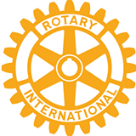 	    Referat fra møte 28.08.19, Sosial kveld på Gulating PubTilstede: 		15 medlemmer (samt et medlem på pub i Russland, godkjent) Merkedager:	Ingen		President Bernt Erik ønsket velkommen til det første i en rekke «kaffemøter på pub» som har som hensikt å styrke det sosiale samholdet i klubben. Ingen ting er bedre enn å møtes i en uformell atmosfære og pleie det sosiale limet. En annen ting er at vi ønsker å besøke forskjellige puber i Gamlebyen under mottoet: kjenn til og støtt ditt eget nærmiljø.Vi startet ute i bakgården på Gulating, men et politisk møte gjorde at vi trakk inn. Det reduserte ikke hyggen og praten gikk livlig rundt bordet i timer. Folk avsluttet når det passet den enkelte og de siste ble helt til stengetid. Det er utrolig hvor mange temaer som kan diskuteres og løses i hyggelig samvær.Det kom mange forslag til program for Rotarymøtene våre. Alle forslag er viktige for programkomiteens arbeid. Ta kontakt med referenten eller en annen i programkomiteen om du har en ide.Hele september måned er viet Gamlebyens historie og rosinen i pølsen er at Inger Chr. til sist tar oss med på en byvandring etter medlemmenes ønske.  Hun vil ha forslag fra deg til hvor hun skal ta oss med på vandring. Ikke nøl med å kontakte henne. Før det, skal vi i to dager få Gamlebyens historie fortalt. Referent: Jan A. VatnSeptember måned har følgende møteprogram. Det ligger også ute på klubbens hjemmesider: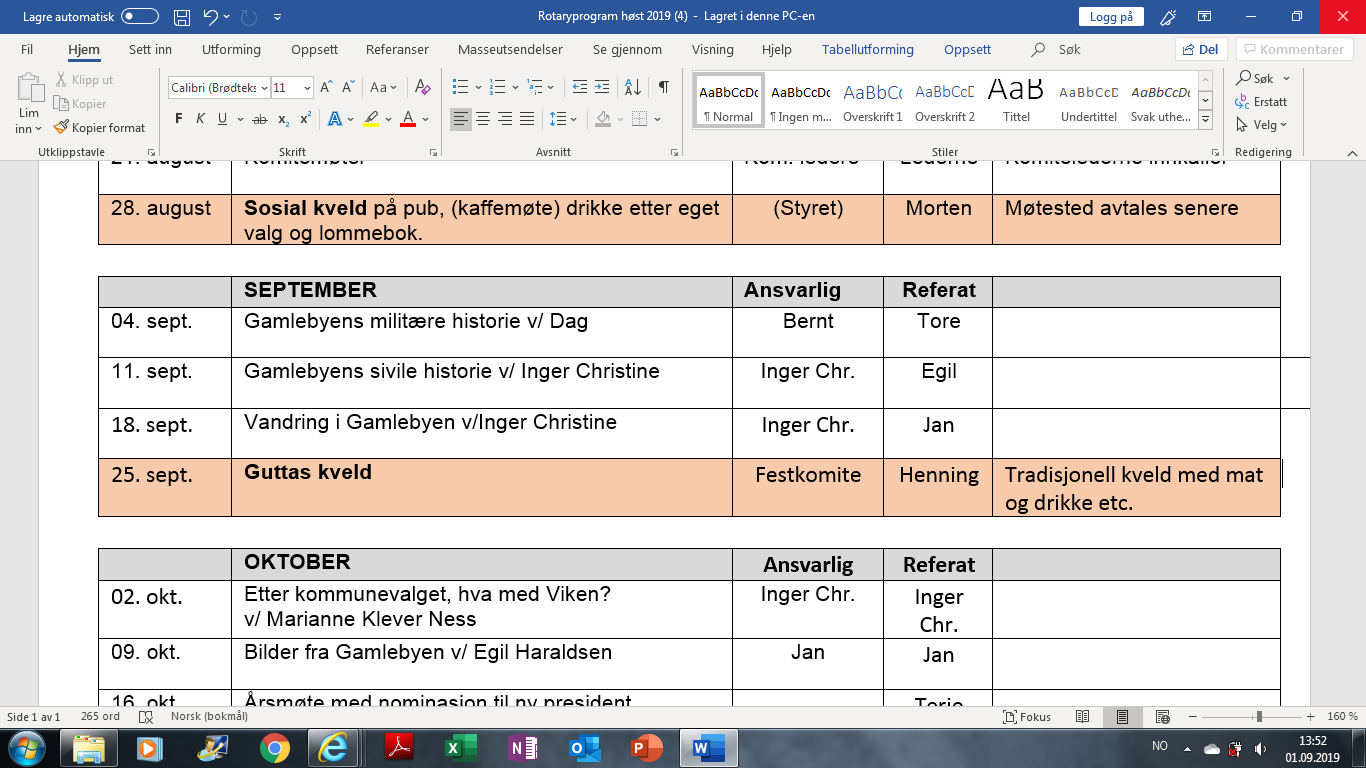 